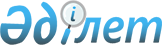 О внесении изменений в постановление акимата Акмолинской области от 26 февраля 2009 года № А-2/80 "О дополнительных мерах по оказанию социальной помощи участникам и инвалидам Великой Отечественной войны на расходы за коммунальные услуги
					
			Утративший силу
			
			
		
					Постановление акимата Акмолинской области от 22 февраля 2011 года № А-1/51. Зарегистрировано Департаментом юстиции Акмолинской области 9 марта 2011 года № 3384. Утратило силу постановлением акимата Акмолинской области от 8 февраля 2012 года № А-2/58а      Сноска. Утратило силу постановлением акимата Акмолинской области от 08.02.2012 № А-2/58а (вводится в действие со дня подписания).

      В соответствии с Законами Республики Казахстан от 28 апреля 1995 года «О льготах и социальной защите участников, инвалидов Великой Отечественной войны и лиц, приравненных к ним», от 23 января 2001 года "О местном государственном управлении и самоуправлении в Республике Казахстан», на основании решения Акмолинского областного маслихата от 10 декабря 2010 года № 4С-29-2 «Об областном бюджете на 2011-2013 годы» (зарегистрировано в Реестре государственной регистрации нормативных правовых актов № 3379) акимат области ПОСТАНОВЛЯЕТ:



      1. Внести в постановление акимата Акмолинской области «О дополнительных мерах по оказанию социальной помощи участникам и инвалидам Великой Отечественной войны на расходы за коммунальные услуги» от 26 февраля 2009 года № А-2/80 (зарегистрировано в Реестре государственной регистрации нормативных правовых актов № 3316, опубликовано 7 апреля 2009 года в газетах «Арка ажары» и «Акмолинская правда») следующие изменения:

      в преамбуле слова «на основании решения Акмолинского областного маслихата от 10 декабря 2009 года № 4С-19-2 «Об областном бюджете на 2010-2012 годы» (зарегистрировано в Реестре государственной регистрации нормативных правовых актов № 3342)» заменить словами «на основании решения Акмолинского областного маслихата от 10 декабря 2010 года № 4С-29-2 «Об областном бюджете на 2011-2013 годы» (зарегистрировано в Реестре государственной регистрации нормативных правовых актов № 3379)»;

      в пункте 5 слова «Абдираимова Х.С.» заменить словами «Кайнарбекова А.К.»;

      в пункте 7 слова «2010 года» заменить словами «2011 года».



      2. Настоящее постановление вступает в силу со дня государственной регистрации в Департаменте юстиции Акмолинской области и вводится в действие со дня официального опубликования.      Аким Акмолинской области                   С.Дьяченко
					© 2012. РГП на ПХВ «Институт законодательства и правовой информации Республики Казахстан» Министерства юстиции Республики Казахстан
				